PROPOSED AGENDA – Cape Town Built Environment Performance Plan 2015/16 Inter-governmental Review Session CO-CHAIRPERSONS: 	Japie Hugo (ED: Energy, Environment and Spatial Planning - EESP) & 				David Savage (City Support Programme - CSP) * Plenary Introductory Presentation will be a brief overview of BEPP content (as is or potentially to be included) describing:The relevance to BEPP narrative and the grant fundingWhat the City is aiming to doWhere the City is focusingWhat is budgeted for (grant / City)** Breakaway session focuses on the substance and more detailed appraisal of  existing / prospective partnerships, challenges, outcomes etc. Members of plenary have a chance to participate in 2 of the 4 themes allowing for maximum participation within the time allocated and to input into the cross-sectoral / multi-partner nature of the themes.Each theme will be supported “Preparatory Briefing Note” for the breakaway groups to form the basis for the topical discussion.A number of breakaway venues will be utilised to accommodate the breakaway groups.Each breakaway group will be supported by a dedicated team of x1 Theme Leader, x1 Theme Facilitator / Raconteur and x 1 scribe to ensure.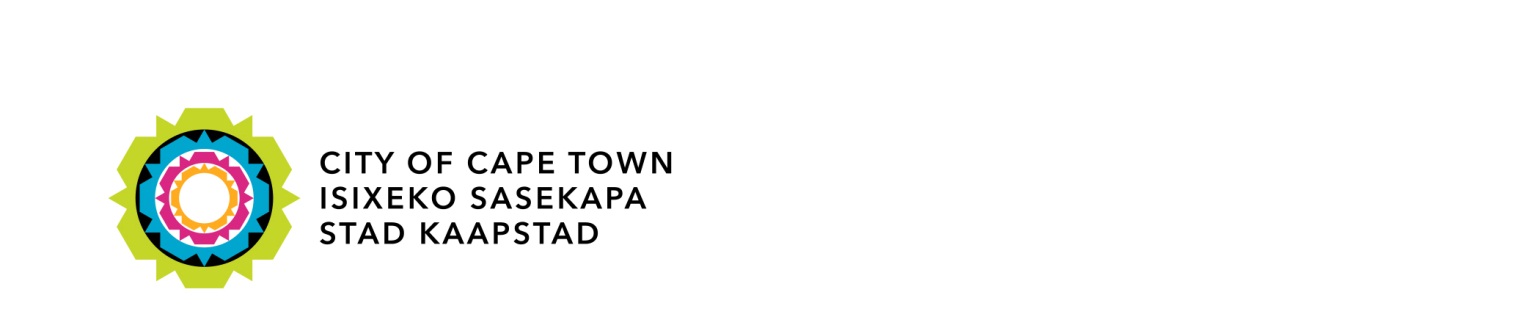 DATEFriday 6th February 2015Time08:00 – 14:00MAin VenueCouncil chambers, 6th floor, Podium, Civic Centre, Hertzog BoulevardAGENDA ITEMSArrival and Registration07:30-08:00AOpening and welcomeCllr van der Merwe MMC: EESP08:00-08:05BReview of Programme J. Hugo ED EESP08:05-08:15CBEPP Keynote Presentation:Expectations and 2014/15 BEPP process Overview and Current Built Environment Context – “As is…”Spatial & Sectoral Strategies: rationale and recent shifts – “Where to…”Implementation – “How”: Programmes and Projects Spatial Targeting Initiatives Targets and ImpactsFinancial Overview: Capital GrantsSectoral and Programme Alignment and Co-ordination – “Partnerships”Perpetual built environment challenges Concluding commentsCllr Herron MMC: Transport Cape Town (TCT)C. Stone P. Ahmad(Spatial Planning and Urban Design Department)08:15-09:00DDiscussionFacilitator D. Savage 09:00–09:20 EIntroduction of Strategic Theme 1: Catalytic Projects (City’s interpretation)*Theme Leader: Antony Marks: SPUD09:20-09:35FIntroduction of Strategic Theme 2: Transit Orientated Development (emphasis on Land assembly, development partners and Area Management associated with TOD)Theme Leader: Leigh Stolworthy: (TCT) IRT System Planning09:35-09:50GIntroduction of Strategic Theme 3: Incremental approach to Informal Settlement upgrading and backyard facilitation – design, layout and infrastructure implicationsTheme Leader: Marco Geretto Principal (SPUD)09:50-10:05HIntroduction of Strategic Theme 4: addressing the backlogs and future demand for Social Amenities Theme Leader: Freddie Bisschoff: Community Services    10:05-10:20ILogistical arrangements for Rotational Breakaways Catherine Stone (SPUD)10:20-10:30JComfort Break 10:30-10:45K1st Round of Rotation **10:45-11:45L2nd Round of Rotation11:50-12:20MLunch (scribes and raconteurs consolidation of material)12:20-13:00NRaconteurs’ summary presentations  (x4 @ 10 minutes each)13:00-13:40OSummary of  and key themes / actions requiredD. Savage (CSP)13:40-14:00PConcluding remarks and Meeting closureJ. Hugo14:00